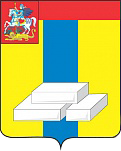 ОБЩЕСТВЕННАЯ ПАЛАТА ГОРОДСКОГО ОКРУГА ДОМОДЕДОВОМОСКОВСКОЙ ОБЛАСТИКомиссия по архитектурному облику городов и сел (деревень), благоустройству территорий, экологии и природопользованию (сохранению лесов).ПРОТОКОЛ №Штаб по строительствуг. Домодедово								25 июля 2018г.25.07.2018г. в администрации г.о. Домодедово состоялся Штаб по строительству.Первым вопросом А.В. Двойных начал:СТРОИТЕЛЬСТВО ЖИЛЫХ ДОМОВ С УВЕЛИЧЕННЫМИ (ПРОБЛЕМНЫМИ) СРОКАМИ.СТРОИТЕЛЬСТВО ЖИЛЫХ ДОМОВ (ООО «ЛИДЕР ГРУПП ДОМОДЕДОВО»)- корпус № 2 (288 кв):Ведутся штукатурно-малярные работы, сантехнические работы, остекление балконов, монтаж лифтов, благоустройство – работает 74 человека.Завершение СМР – до 30.08.2018г.ЗОС – до 30.08.2018г.Ввод в эксплуатацию – 30.09.2018 г.Постановка на кадастровый учет – 20.10.2018г.Выдача ключей – 21.11.2018г.Со слов Э.А. Абдурахманова, Общественная палата городского округа, проводила общественный контроль объектов ООО "Лидер Групп" в июле, для дальнейшего анализа соответствия текущего графика представленного застройщиком.Председатель комиссии 						 Э.А. Абдурахманов